--------------------------------------------------------------------------------------------------------------------------------------                                                    (Meno, Priezvisko, ulica č., PSČ, obec) Gymnázium Ivana Kupca Komenského 13920 01 HlohovecV ............................................., dňa ...................... Vec: Záväzné potvrdenie o nastúpení/nenastúpení na štúdium.Môj syn/dcéra _________________________________ dátum narodenia _______________ bol prijatý/á na vašu strednú školu.Vyberiete jednu z nasledujúcich možností:o	Záväzne potvrdzujem rozhodnutie o prijatí a potvrdzujem nastúp na štúdium.o	Môj syn/dcéra nastupuje na inú strednú školu, preto nenastúpi na štúdium vo vašej strednej škole.S pozdravom Podpis uchádzača / zákonného zástupcu* nehodiace sa preškrtnite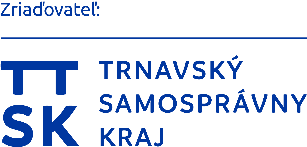 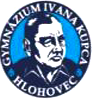 Gymnázium Ivana KupcaKomenského 13 | 920 01 Hlohovec | Slovenská republika